Veteran Assistance Commission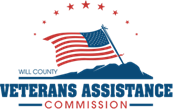 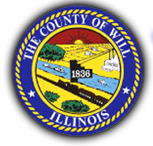 of Will County2400 Glenwood Ave. Ste 110   Joliet, IL 60432Ph: (815)740-8389        Fax: (815)740-4329EDITED AND REVISED ON 12/07/2022 BY ANNAMARIE DENEENCall to Order: Pledge of AllegianceInvocation     A.  Roll Call of Executive Board	     B.  Roll Call of Members of the Veterans Assistance CommissionAlternates/Delegates/Posts not called or recognized:Joseph Kelley, Military Officers Association of America (added to roster)Gary Stieg (recorded above in roll)Call for motion to nominate Amanda Koch as President Pro Tempore in the absence of President Jack PiccioloMotion for Amanda Koch to act as President Pro Tempore in the absence of President Jack PiccioloFIRST:  BlueSECOND: BenickeRoll Call Vote: YES:	15				NO:		1		PASSIntroduction of Guests and/or First Time Attendees:Public Comment on All Matters Relevant to the WCVAC:John Kraft, Edgar County Watch DogsRaj Pallai, Alternate AL 13Kirk Allen, Edgar County Watch DogsKristi McNichol, Previous SuperintendentMike Dean, VFW 5788Larry Shaver, 5917 BolingbrookJohn Castanada, AL 13 Post CommanderJohn Davin, 5917 BolingbrookMinutes of Previous Meeting(s):14 Jun 2022Discussion:Motion:12 Jul 2022Discussion:Motion: 09 Aug 2022Discussion:Motion:Special Executive Meeting 29 Aug 2022Discussion:Motion:Special Executive Meeting 01 Sep 2022Discussion:Motion:Commission of the Whole 13 Sep 2022DiscussionMotionClosed Session of 30 Mar 2022Discussion:Motion:Motion to table all minutes until Biennial Election Meeting, Friday, October 14, 2022FIRST: BlueSECOND: BenickeROLE CALL VOTE:YES:	16				NO:				PASS: UnanimousMotion to table minutes b, c, d, e, and fFIRST: WilliamsSECOND: BenickeROLL CALL VOTE:Motion amended to use previous roll call voteFIRST: HorneSECOND: PallaiMotion to have closed session meeting minutes of March 30, 2022, remain closedFIRST: WilliamsMotion Amended to Motion to Approve closed session minutes of March 30, 2022FIRST:  WilliamsSECOND: HorneSuperseding Motion to table closed session meeting minutes of March 30, 2022FIRST: PallaiSECOND: DavinYES:	12				NO:	5			PASSEDOld Business:New Business:A.	Nominations of Officers: President: Amanda Koch – Benicke/Horne; AcceptedJoseph Kelley – Pillai/Angone; AcceptedVice President:Steve Benicke- Blue/Horne; AcceptedJohn Davin- Pallai/Angone; AcceptedSecretary:Denise Williams; Blue;-Williams advised she is not eligible2.	None-Position OPEN, to be appointedSgt-At-Arms:Janet Blue-Benicke/Williams; acceptedLarry Shaver-Pallai; not current delegate/not eligibleChaplain:Jim Singler-Krueger/Clausen; not acceptedJim Clausen-Williams/Benicke; acceptedMember at Large (2 year)-Open:Jennifer Peihl-Williams/Horne; acceptedMember at Large (3 year)-Pending:Clarified-This position would be to fulfill the remaining term of the current Board member if that member is elected to the position of Sgt-at-Arms.NoneMember at Large (4 year)-Open: James Castaneda-nominated by member of the audience/not validJames Castaneda-nominated by Williams/Clausen; accepted; Nominee clarified he is the Commander of Plainfield AL 13, not delegate or alternate; nomination declined/not acceptedNoneDiscussion: President Pro Tem asked for any other nominations, none given.Other New Business:Superintendents Report: Award Log: 4.65 million YTD for FY2022Emergency Shelter Grant: All ESG funds exhausted, using FEMA funds of $30K.Financial Assistance Report:  6 veterans being assistedShelter: $350.00Gas: $62.30Electric: $182.00Personal Products: $150.00 Food: $0.00Motion to accept Superintendent’s report as presented.FIRST: BlueSECOND: BenickeDiscussion: Blue requested numbers of veterans receiving assistance under shelter, gas, electric, etc. be reported.Roll call Vote:YES:	15			NO:	2	For Good of the CommissionDavin read Bylaws re: elected officers must submit DD214 or other qualifying documents within 30 days.Koch reminded requirement of organization to have minimum 25% of membership resident in Will County.Executive Committee Closed Session to discuss the following subjects: a) PERSONNEL: The appointment, employment, compensation, discipline, performance, or dismissal of specific VAC employees (5 ILCS 5/120/2(c)(1)). b) PENDING or THREATENED LITIGATION: A pending legal action against, affecting or on behalf of the VAC, VAC Board, or a similar legal action that is probable or imminent (5 ILCS 5/120/2(c)(11)).	   1.	No business to discuss.Adjournment: Motion to Adjourn:FIRST: HorneSECOND: BlueVAC Biennial Election Meeting 13 Oct 2022 3:00pmWill County Executive Bldg.302 N. Chicago St., Joliet ILAttachments:-14 Jun 2022 Minutes-12 Jul 2022 Minutes-09 Aug 2022 Minutes-29 Aug 2022 Special Executive Minutes-01 Sep 2022 Special Executive Minutes-13 Sep 2022 Minutes-30 Mar 2022 Closed Session Minutes-WCVAC Bylaws Oct. 11, 2022     Commission of the Whole    302 N. Chicago St., Joliet, IL 6:00PM VAC Commission VAC Commission VAC Commission Attendee NameTitleStatusJack PiccioloPresidentEVacantVice PresidentDenise WilliamsSecretaryPAmanda KochSgt-At-ArmsPJim SinglerChaplainPTom MlynekMemberEJanet BlueMemberPSteve BenickeMemberPVic MartinkaPast ChairmanPJohn YorkPast ChairmanEWayne HornePast ChairmanPDelegates/AlternatesPostsNo DelegateAL 2000 MokenaANo DelegateAL  1977 New LenoxANo DelegateAL 1291 CreteAJanet Blue/David BatzekAL 1200 MoneeJanet BlueExecutive Board MemberThomas Horn/Gary StiegAL 1080 Joliet (1080)AJohn Kestel/Robert AngoneAL 935 ManhattanRobert AngoneJoey Smith/Lisa SmithAL 521 StegerARobert Krueger/Rick BolanowskiAL 392 PeotoneRobert KruegerJohn Gavin/James ShawAL 241 Joliet Buffalo SoldiersANo DelegateAL 191 WilmingtonASteven Benicke/Steven DaleyAL 52 RomeovilleSteve BenickeExecutive Board MemberDale Fraher/James ChappellAL 39 BraidwoodAMike Myers/Tom JostAL 18 LockportTom JostWilliam Sutton/Raj PillaiAL 13 PlainfieldRaj PillaiNo DelegateVFW 9545 New LenoxANo DelegateVFW 8283 StegerAJohn Davin/Larry ShaverVFW 5917 BolingbrookLarry ShaverNo DelegateVFW 5819 LemontAKeith Carberry/Ernest ErricoVFW 5788 LockportAJennifer Piehl/Wally WinkVFW 5422 WilmingtonJennifer PiehlKevin PomykalaVFW 2199 Joliet (Stone City)Kevin PomykalaAmanda Koch/David KochVFW 1493 FrankfortAmanda KochExecutive Board MemberJames Hogan/No alternateVFW 725 MokenaALou Smith/Jim ClausenVFW 367 Joliet (Cantigny)Jim ClausenJoseph KelleyMOAAJoseph KelleyNameTitleYesNoDenise WilliamsSecretaryXAmanda KochSgt-at-ArmsXJim SinglerChaplainXJanet BlueMemberXSteve BenickeMemberXVic MartinkaPast ChairmanXWayne HornePast ChairmanXPOSTREPRESENTATIVEYESNOAL 2000 MokenaAL 1977 New LenoxAL 1291 CreteAL 1200 MoneeAL 1080 JolietGary SteigXAL 935 ManhattanRobert AngoneXAL 521 StegerAL 392 PeotoneRobert KruegerXAL 241 JolietAL 191 WilmingtonAL 52 RomeovilleAL 5 JolietAL 39 BraidwoodAL 18 LockportTom JostXAL 13 PlainfieldRaj PallaixVFW 9545 New LenoxVFW 8283 StegerVFW 5917 BolingbrookJohn DavinXVFW 5788 LockportVFW 5422 WilmingtonJennifer PiehlXVFW 2199 JolietKevin PomykalaVFW 1493 FrankfortVFW 725 MokenaVFW 367 JolietJim ClausenXMOAAJoseph KelleyXNameTitleYesNoDenise WilliamsSecretaryXAmanda KochSgt-at-ArmsXJim SinglerChaplainXJanet BlueMemberXSteve BenickeMemberXVic MartinkaPast ChairmanXWayne HornePast ChairmanXPOSTREPRESENTATIVEYESNOAL 2000 MokenaAL 1977 New LenoxAL 1291 CreteAL 1200 MoneeAL 1080 JolietGary SteigXAL 935 ManhattanRobert AngoneXAL 521 StegerAL 392 PeotoneRobert KruegerAL 241 JolietAL 191 WilmingtonAL 52 RomeovilleAL 5 JolietAL 39 BraidwoodAL 18 LockportTom JostXAL 13 PlainfieldRaj PallaiXVFW 9545 New LenoxVFW 8283 StegerVFW 5917 BolingbrookJohn DavinXVFW 5788 LockportVFW 5422 WilmingtonJennifer PiehlXVFW 2199 JolietKevin PomykalaXVFW 1493 FrankfortVFW 725 MokenaVFW 367 JolietJim ClausenXMOAAJoseph KelleyXNameTitleYesNoDenise WilliamsSecretaryXAmanda KochSgt-at-ArmsXJim SinglerChaplainXJanet BlueMemberXSteve BenickeMemberXVic MartinkaPast ChairmanXWayne HornePast ChairmanxPOSTREPRESENTATIVEYESNOAL 2000 MokenaAL 1977 New LenoxAL 1291 CreteAL 1200 MoneeAL 1080 JolietGary SteigXAL 935 ManhattanRobert AngoneXAL 521 StegerAL 392 PeotoneRobert KruegerXAL 241 JolietAL 191 WilmingtonAL 52 RomeovilleAL 5 JolietAL 39 BraidwoodAL 18 LockportTom JostXAL 13 PlainfieldRaj PallaiXVFW 9545 New LenoxVFW 8283 StegerVFW 5917 BolingbrookJohn DavinXVFW 5788 LockportVFW 5422 WilmingtonJennifer PiehlXVFW 2199 JolietKevin PomykalaXVFW 1493 FrankfortVFW 725 MokenaVFW 367 JolietJim ClausenXMOAAJoseph KelleyXNameTitleYesNoDenise WilliamsSecretaryXAmanda KochSgt-at-ArmsxJim SinglerChaplainXJanet BlueMemberXSteve BenickeMemberXVic MartinkaPast ChairmanXWayne HornePast ChairmanxPOSTREPRESENTATIVEYESNOAL 2000 MokenaAL 1977 New LenoxAL 1291 CreteAL 1200 MoneeAL 1080 JolietGary SteigXAL 935 ManhattanRobert AngoneXAL 521 StegerAL 392 PeotoneRobert KruegerXAL 241 JolietAL 191 WilmingtonAL 52 RomeovilleAL 5 JolietAL 39 BraidwoodAL 18 LockportTom JostXAL 13 PlainfieldRaj PallaiXVFW 9545 New LenoxVFW 8283 StegerVFW 5917 BolingbrookJohn DavinXVFW 5788 LockportVFW 5422 WilmingtonJennifer PiehlXVFW 2199 JolietKevin PomykalaXVFW 1493 FrankfortVFW 725 MokenaVFW 367 JolietJim ClausenXMOAAJoseph KelleyX